ФОТОМАТЕРИАЛЫ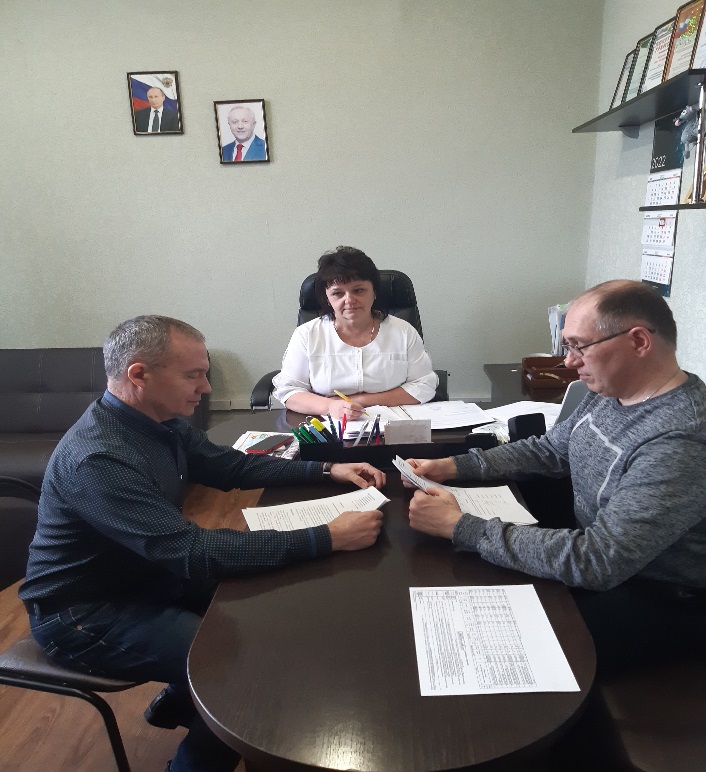 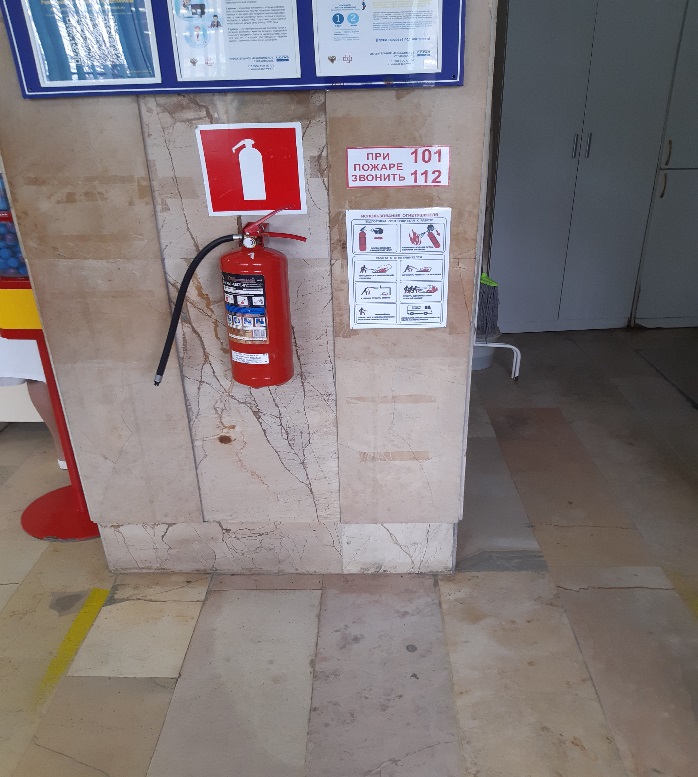 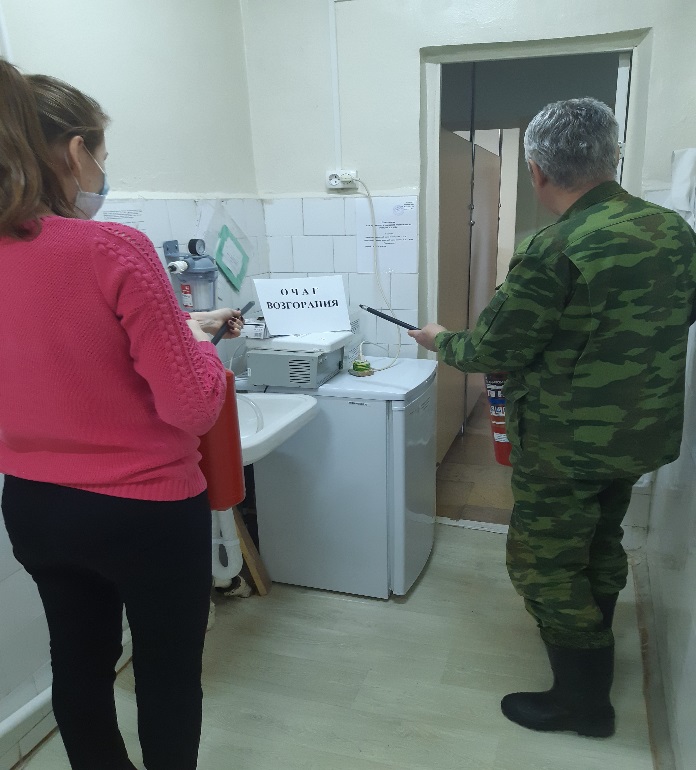 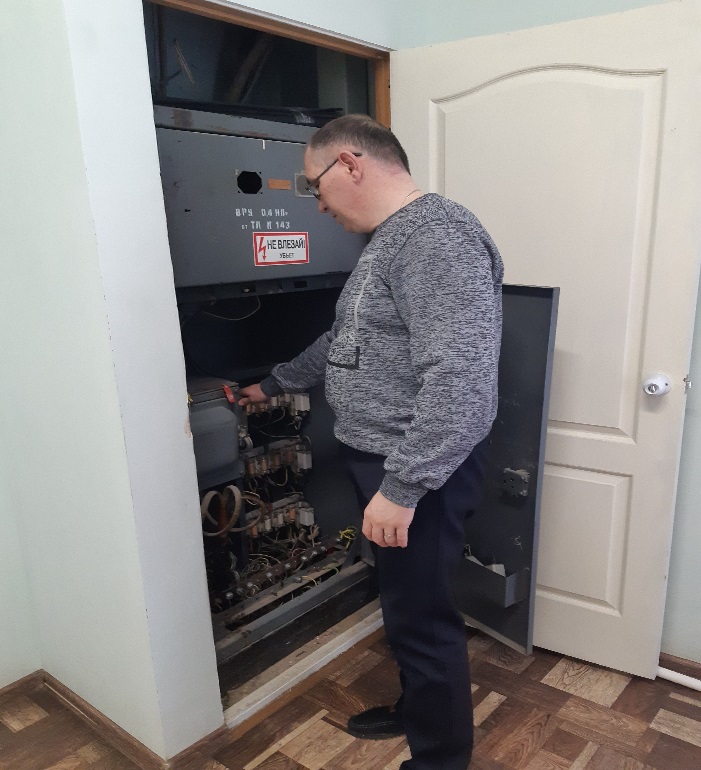 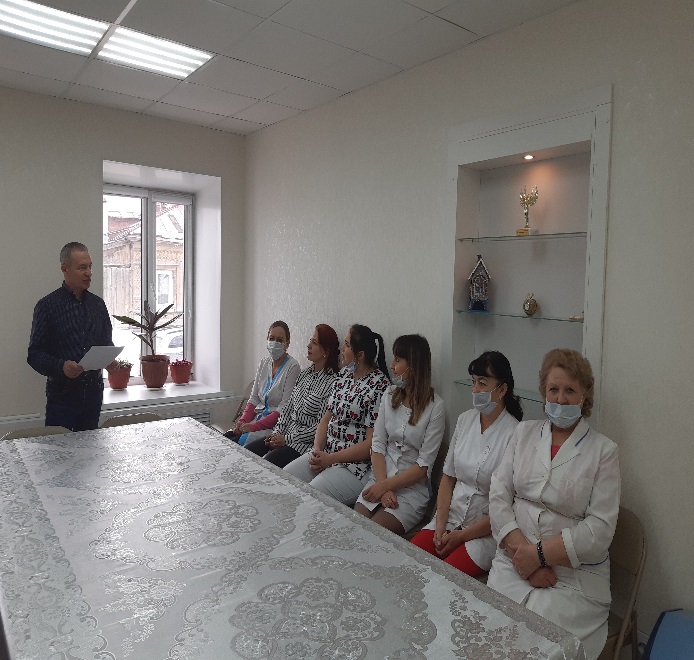 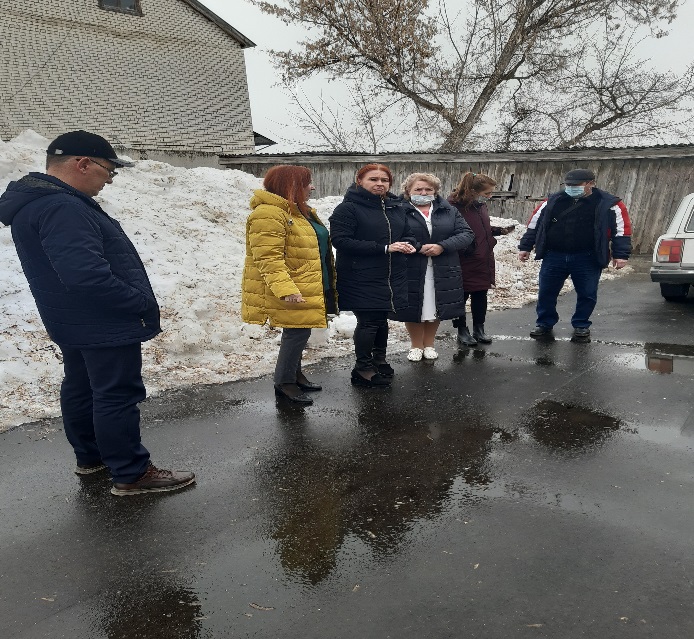 